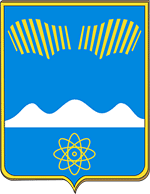 АДМИНИСТРАЦИЯГОРОДА ПОЛЯРНЫЕ ЗОРИС ПОДВЕДОМСТВЕННОЙ ТЕРРИТОРИЕЙПОСТАНОВЛЕНИЕ«___» июня 2024 г.                                                                                                    №____О внесении изменений в постановление администрации г. Полярные Зори от 14.05.2024 № 470В целях приведения в соответствие с действующим законодательством Российской Федерации п о с т а н о в л я ю:Внести в постановление администрации города Полярные Зори с подведомственной территорией от 14.05.2024 № 470 «Об утверждении Порядка организации выездной торговли при проведении праздничных мероприятий на территории муниципального образования город Полярные Зори с подведомственной территорией» следующие изменения:В пункте 3.5 Порядка организации выездной торговли при проведении праздничных мероприятий на территории муниципального образования город Полярные Зори с подведомственной территорией слова «и эксплуатация временных нестационарных аттракционов» заменить на слова «объектов выездной торговли».в Приложении 2 к Порядку организации выездной торговли при проведении праздничных мероприятий на территории муниципального образования город Полярные Зори с подведомственной территорией слова «временных нестационарных развлекательных аттракционов в период проведения культурно-массовых» заменить на «нестационарного объекта выездной торговли и (или) оказания услуг при проведении праздничных мероприятий»Контроль за исполнением настоящего постановления оставляю за собой.Настоящее постановление вступает в силу со дня его официального опубликования.Глава города Полярные Зори с подведомственной территорией                                                              М.О. ПуховВизы согласования:Правовой отдел			___________		 «__» _____ 2024 годаОЭРиПР1-в дело, 1-ОЭРиПР, 